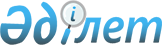 О внесении изменения в приказ Министра образования и науки Республики Казахстан от 20 марта 2015 года № 137 "Об утверждении Правил организации учебного процесса по дистанционным образовательным технологиям"Приказ Министра образования и науки Республики Казахстан от 28 августа 2020 года № 374. Зарегистрирован в Министерстве юстиции Республики Казахстан 29 августа 2020 года № 21147
      ПРИКАЗЫВАЮ:
      1. Внести в приказ Министра образования и науки Республики Казахстан от 20 марта 2015 года № 137 "Об утверждении Правил организации учебного процесса по дистанционным образовательным технологиям" (зарегистрирован в Государственном реестре нормативных правовых актов за № 10768, опубликован в информационно-правовой системе "Әділет" 12 июня 2015 года) следующее изменение:
      Правила организации учебного процесса по дистанционным образовательным технологиям изложить в редакции согласно приложению к настоящему приказу. 
      2. Департаменту технического и профессионального образования Министерства образования и науки Республики Казахстан в установленном законодательством Республики Казахстан порядке обеспечить:
      1) государственную регистрацию настоящего приказа в Министерстве юстиции Республики Казахстан;
      2) размещение настоящего приказа на интернет-ресурсе Министерства образования и науки Республики Казахстан после его официального опубликования;
      3) в течение десяти рабочих дней после государственной регистрации настоящего приказа представление в Юридический департамент Министерства образования и науки Республики Казахстан сведений об исполнении мероприятий, предусмотренных подпунктами 1) и 2) настоящего пункта.
      3. Контроль за исполнением настоящего приказа возложить на курирующего вице-министра образования и науки Республики Казахстан.
      4. Настоящий приказ вводится в действие со дня его первого официального опубликования. Правила организации учебного процесса по дистанционным образовательным технологиям Глава 1. Общие положения
      1. Настоящие Правила организации учебного процесса по дистанционным образовательным технологиям (далее – Правила) разработаны в соответствии с подпунктом 25) статьи 5 Закона Республики Казахстан от 27 июля 2007 года "Об образовании" и определяют порядок организации учебного процесса по дистанционным образовательным технологиям в организациях образования, независимо от форм собственности и ведомственной подчиненности.
      2. Организации учебного процесса с использованием дистанционных образовательных технологии (далее – ДОТ) осуществляется на основе государственных общеобязательных стандартов образования соответствующих уровней образования (далее – ГОСО), утвержденных приказом Министра образования и науки Республики Казахстан от 31 октября 2018 года № 604 (зарегистрирован в Реестре государственной регистрации нормативных правовых актов под № 17669) и образовательных программ.
      3. Реализация ДОТ осуществляется по телевизионным, сетевым и кейс-технологиям.
      4. Нормы времени по видам учебной работы при планировании и организации учебного процесса с использованием ДОТ устанавливаются организациями образования самостоятельно.
      5. В настоящих Правилах используются следующие термины и определения:
      1) образовательный портал – системно-организованная, взаимосвязанная совокупность информационных ресурсов и сервисов Интернет, содержащая административно-академическую и учебно-методическую информацию, позволяющая организовать образовательный процесс по ДОТ;
      2) программа DBA - программа DBA предназначена для подготовки управленческих кадров, менеджеров высшего звена, имеющих практический опыт, а также заинтересованных в проведении прикладных исследований для освоения и развития современных концепций и моделей менеджмента с присуждением степени доктора по профилю;
      3) программа еxecutive МВА (далее – ЕМВА (экзекютив ЭмБиЭй)) – программа МВА, ориентированная на подготовку топ-менеджеров с учетом специфики целевой аудитории; 
      4) массовый открытый онлайн курс (далее – MOOК) – обучающий курс с массовым интерактивным участием с применением технологий электронного обучения и открытым доступом через Интернет;
      5) программа МВА – программа по подготовке управленческих кадров, владеющих современными знаниями и навыками в области бизнеса, способных управлять процессами и кадровыми активами, формировать стратегию компании, уметь определять стратегические и оперативные задачи и добиваться их достижения с применением научного инструментария;
      6) мультимедиа – комплекс аппаратных и программных средств, позволяющих пользователю работать с разнородными данными (графикой, текстом, звуком, видео);
      7) результаты обучения – подтвержденный оценкой объем знаний, умений, навыков, приобретенных, демонстрируемых обучающимся по освоению образовательной программы, и сформированные ценности, и отношения;
      8) онлайн прокторинг – система верификации личности и подтверждения результатов прохождения онлайн-экзаменов;
      9) цифровые образовательные ресурсы (далее –ЦОР) - это дидактические материалы по изучаемым дисциплинам и (или) модулям, обеспечивающие обучение в интерактивной форме: фотографии, видеофрагменты, статические и динамические модели, объекты виртуальной реальности и интерактивного моделирования, звукозаписи и иные цифровые учебные материалы;
      10) тьютор – преподаватель, выступающий в роли академического консультанта студента по освоению конкретной дисциплины и (или) модуля;
      11) неформальное образование – вид образования, осуществляемый организациями, которые предоставляют образовательные услуги, оказываемые без учета сроков и формы обучения, и сопровождается выдачей документа, подтверждающего результаты обучения;
      12) цифровой контент – информационное наполнение цифровых учебных материалов (тексты, графика, мультимедиа и иное информационно значимое наполнение);
      13) сетевая технология - технология, включающая обеспечение учебно-методическими материалами, формы интерактивного взаимодействия обучающихся с преподавателем и друг с другом, а также администрирование учебного процесса на основе использования сети Интернет;
      14) кейсовая технология - технология, основанная на комплектовании наборов (кейсов) учебно-методических материалов на бумажных, электронных и прочих носителях и рассылке их обучающимся для самостоятельного изучения;
      15) смешанное обучение – это организация образовательного процесса на основе сочетания традиционного очного обучения с онлайн обучением, в котором используются специальные электронные учебные материалы, размещенные на образовательном портале организации образования..
      6. ДОТ применяются в отношении:
      1) лиц с особыми образовательными потребностями, в том числе детей-инвалидов, инвалидов детства, инвалидов I и II групп на всех уровнях образования;
      2) лиц, имеющих временные ограничения возможностей здоровья и не имеющих возможности регулярно посещать организации образования;
      3) осужденных, содержащихся в учреждениях уголовно-исполнительной системы и к наказаниям не связанным с лишением свободы при наличии соответствующих технических условий в учреждении;
      4) совершеннолетних лиц, совмещающих работу с получением технического и профессионального образования (при условии соответствия образования профилю работы);
      5) обучающихся по сокращенным образовательным программам на базе технического и профессионального, послесреднего, высшего образования и по программам MBA(EMBA) и DBA;
      6) обучающихся по образовательным программам высшего или послевузовского образования, включающим смешанное обучение;
      7) выехавших за пределы государства по программам обмена обучающихся по образовательным программам высшего и (или) послевузовского образования, за исключением стипендиатов "Болашак";
      8) обучающихся по образовательным программам высшего образования, находящихся в длительной заграничной командировке (более 2-х месяцев);
      9) обучающихся по образовательным программам высшего и (или) послевузовского образования в рамках программ академической мобильности;
      10) иностранцев, в том числе лиц казахской национальности, не являющихся гражданами Республики Казахстан, обучающихся по образовательным программам высшего и (или) послевузовского образования и находящихся за пределами государства;
      11) обучающихся по образовательным программам дополнительного образования, среднего, технического и профессионального, послесреднего, высшего и послевузовского образования в условиях ограничительных мер соответствующих государственных органов, в том числе карантина, чрезвычайных ситуаций социального, природного и техногенного характера на основании рекомендации уполномоченного органа в области образования.
      7. ДОТ применяется при всех предусмотренных законодательством Республики Казахстан формах получения образования, в том числе в отношении неформального, дополнительного образований, переподготовки и повышения квалификации, в том числе на иностранных языках. Глава 2. Порядок организации учебного процесса по ДОТ
      8. Лица, изъявившие желание обучаться с использованием ДОТ, указанные в пункте 6 настоящих Правил (за исключением лиц, указанных в подпункте 11) пункта 6), предоставляют заявление в произвольной форме на имя руководителя организации образования о разрешении обучения с использованием ДОТ, на основании которого издается приказ руководителя организации образования. Приказ руководителя организаций среднего, технического и профессионального, послесреднего образования издается на основании решения педагогического совета.
      9. Организация образования обеспечивает обучающемуся (за исключением лиц, указанных в подпункте 11) пункта 6) индивидуальный учебный план, график освоения образовательной программы.
      Индивидуальный график освоения образовательной программы разрабатывается на основе учебного плана организации образования. 
      При реализации образовательных программ или их частей с использованием ДОТ организация образования самостоятельно:
      1) создает условия для функционирования образовательного интернет-портала информационно-образовательной среды, обеспечивающей освоение обучающимися образовательных программ или их частей в полном объеме независимо от места нахождения обучающихся;
      2) определяет порядок оказания учебно-методического сопровождения учебного процесса, в том числе в форме индивидуальных консультаций, оказываемых дистанционно с использованием информационных и телекоммуникационных технологий;
      3) определяет соотношение объема занятий, проводимых путем непосредственного взаимодействия педагога с обучающимся, и занятий с применением ДОТ;
      4) обеспечивает доступ обучающихся к информационной системе, в которой находится весь учебный, справочный и методический материал, система тестирования, к электронным ресурсам и источникам;
      5) принимает управленческие решения при возникновении обстоятельств, не зависящих от действий участников образовательного процесса. 
      При обучении в условиях ограничительных мер, в том числе карантина, чрезвычайных ситуаций социального, природного и техногенного характера по рекомендации уполномоченного органа в области образования предусматривается:
      1) отсутствие учебных занятий, проводимых путем взаимодействия педагога с обучающимся в аудитории;
      2) организация производственного обучения и (или) профессиональной практики полностью или частично дистанционно при опосредованном (на расстоянии) взаимодействии с руководителями практики в зависимости от специфики специальностей.
      При этом предусматривается использование виртуальных лаборатории, симуляторов, тренажеров, позволяющих обучающимся осваивать профессиональные компетенции.
      Организация образования вносит изменения в график учебного процесса в части определения сроков прохождения производственного обучения, учебной и производственной практик без ущерба по общему объему часов, установленных учебным планом.
      Консультации осуществляются в форме индивидуальных и групповых занятий. 
      При обучении лиц с особыми образовательными потребностями дистанционные образовательные технологии осуществляется прием-передача информации в доступных для них формах.
      10. Для организации учебного процесса по ДОТ в организациях образования обеспечивается наличие:
      1) образовательного портала и/или информационной системы со страницами, содержащими учебно-методическую и организационно-административную информацию для обучающихся;
      2) коммуникационных каналов связи, обеспечивающих подключение к сети Интернет;
      3) цифровых образовательных ресурсов;
      4) сетевых систем управления обучением или сервиса через облачные вычисления;
      5) системы аутентификации для идентификации личности обучающихся и слушателей;
      6) в ОВПО структурного подразделения, ответственного за организацию учебного процесса по ДОТ. 
      11. Для осуществления учебного процесса по ДОТ организации образования:
      1) создают условия для обучения педагогов, тьюторов и служб по реализации дистанционных образовательных технологий, разработки и обновления ЦОР и цифровых контентов; 
      2) обеспечивают взаимодействие между участниками учебного процесса по ДОТ (форум, чат, видео- и аудио- конференции);
      3) обеспечивают доступ обучающихся и слушателей к электронным ресурсам, библиотекам организации образования и партнеров;
      4) осуществляют мониторинг цифрового следа обучения обучающихся (посещаемость онлайн и офлайн занятий, выполняемость заданий, обратной связи).
      12. Подготовка ЦОР осуществляется их разработчиками в соответствии с образовательной программой. Структура и содержание ЦОР определяется организациями образования самостоятельно.
      13. ДОТ реализуются с проведением дистанционных учебных занятий в режиме онлайн, офлайн и самостоятельной работы обучающихся.
      14. Учебные занятия в режиме онлайн предусматривают процесс учебного взаимодействия в режиме реального времени с применением цифровых технологий (вебинары, видеоконференция, посредством обмена сообщениями по сети Интернет).
      При этом предусматривается использование ранее записанных видеолекции.
      15. Учебные занятия в режиме офлайн предусматривают процесс учебного взаимодействия, при котором общение преподавателя и обучаемого проходит асинхронно (обеспечивает обучающемуся возможность освоения учебного материала в любое удобное для него время и общение с педагогами с использованием средств связи).
      16. Текущий контроль успеваемости, промежуточная и итоговая аттестация обучающихся осуществляется в соответствии с Типовыми правилами проведения текущего контроля успеваемости, промежуточной и итоговой аттестации обучающихся для организаций среднего, технического и профессионального, послесреднего образования, утвержденными приказом Министра образования и науки Республики Казахстан от 18 марта 2008 года № 125 (зарегистрирован в Реестре государственной регистрации нормативных правовых актов под № 5191).
      В организациях среднего, технического и профессионального, послесреднего образования текущий контроль успеваемости, промежуточная и итоговая аттестации обучающихся осуществляются в соответствии с ГОСО, рабочим учебным планом и учебными программами.
      Текущий контроль успеваемости и промежуточная аттестация обучающихся осуществляется в соответствии с правилами, разрабатываемыми вузами самостоятельно в соответствии с Типовыми правилами деятельности организаций образования соответствующих типов, утвержденными приказом Министра образования и науки Республики Казахстан от 30 октября 2018 года № 595 (зарегистрирован в Реестре государственной регистрации нормативных правовых актов под № 17657).
      17. Для проведения текущего контроля успеваемости, промежуточной и итоговой аттестации обучающихся с использованием ДОТ:
      1) организации среднего, технического и профессионального, послесреднего образования обеспечивают идентификацию личности обучающегося, выбор способа которой осуществляется организацией самостоятельно, и контроль соблюдения условий их проведения;
      2) организации высшего и (или) послевузовского образования (далее - ОВПО) обеспечивают применение технологий, в том числе технологий онлайн прокторинга, которые позволяют верифицировать обучающегося, отслеживать экран и поведение обучающегося, а также записывать весь экзамен на видео.
      18. При подготовке кадров в соответствии с Перечнем специальностей и квалификаций технического и профессионального, послесреднего образования, получение которых в формах заочного и вечернего обучения, а также экстерната по специальностям культуры и искусства, физической культуры и спорта не допускается, утвержденным приказом Министра образования и науки Республики Казахстан от 8 февраля 2010 года № 40 (зарегистрирован в Реестре государственной регистрации нормативных правовых актов под № 6111), организация образования использует ДОТ при изучении общеобразовательных, общегуманитарных, общепрофессиональных дисциплин. При этом объем занятий, проводимых с использованием ДОТ определяется организацией образования самостоятельно.
      19. Обучение в ОВПО с использованием ДОТ на базе программы общего среднего образования не допускается, за исключением обучающихся по программам академической мобильности и иностранцев, в том числе лиц казахской национальности, не являющихся гражданами Республики Казахстан, обучающихся по образовательным программам высшего и (или) послевузовского образования и находящихся за пределами государства.
      20. Для выпускников организаций технического и профессионального или послесреднего образования в случае совпадения профиля образовательной программы высшего образования обучение с использованием ДОТ определяется ОВПО самостоятельно.
      21. Для подготовки кадров по программам MBA с использованием ДОТ при изучении дисциплин предусматривается общий объем не более 30 академических кредитов за весь период обучения и не более 15 академических кредитов за весь период обучения соответственно по программам EMBA и DBA.
      22. В ОВПО реализуется MOOК на собственных или на других онлайн-платформах, утвержденных ОВПО.
      23. ОВПО до размещения на онлайн-платформе MOOК организовывают учебно-методическую экспертизу курсов и проводят апробацию.
      24. ОВПО обеспечивает размещение разработанного курса на онлайн-платформе МООК и выдает сертификат слушателю в произвольной форме с указанием наименования ОВПО, фамилии и инициалов лица, наименование курса и объем кредитов.
      25. Для подготовки кадров в сфере хореографии, инструментального исполнительства, авиационной техники и технологий, строительства, морской техники и технологий, здравоохранения, военного дела, ветеринарии на базе высшего образования при изучении дисциплин с использованием ДОТ предусматривается общий объем не более 30 академических кредитов за весь период обучения.
      26. ДОТ применяются по программам академической мобильности, обучающихся по образовательным программам высшего и (или) послевузовского образования при изучении дисциплин в общем объеме не более 60 академических кредитов за весь период обучения.
      27. При реализации двудипломных программ и по программам обмена обучающихся ДОТ применяются для обучающихся по образовательной программе высшего образования при изучении дисциплин в общем объеме не более 120 академических кредитов и по образовательной программе магистратуры не более 60 академических кредитов.
      28. В случае чрезвычайных ситуаций социального, природного и техногенного характера, включающая предупреждение и лечение заболеваний населения, санитарно-противоэпидемические и санитарно-профилактические мероприятия допускается изучение дисциплин обучающимся большего объема академических кредитов с применением ДОТ по программам академической мобильности и при реализации двудипломных и (или) совместных программ.
      29. Порядок организации и разрешения на обучение с применением ДОТ по программам академической мобильности в рамках международных договоров (соглашений) в области образования определяется ОВПО самостоятельно.
					© 2012. РГП на ПХВ «Институт законодательства и правовой информации Республики Казахстан» Министерства юстиции Республики Казахстан
				
      Министр образования и науки 
Республики Казахстан 

А. Аймагамбетов
Приложение к приказу
Министра образования и науки
Республики Казахстан
от 28 августа 2020 года  № 374